Защита 1 ПРМ 11.	ID1=0.6 A; E=50 В; (ВАХ диодов см. рис. 2).Определить ID2			Рис. 1						Рис. 2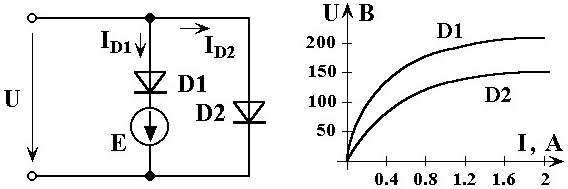 Е1=40 В; J4=5 A; R1=6 Ом; R2=4 Ом; R3=8 Ом;ВАХ диода представлена таблицей:U	0	7.5	15	20	25	ВI 	0	1	3	5	9	АОпределить UД 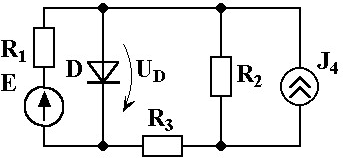 